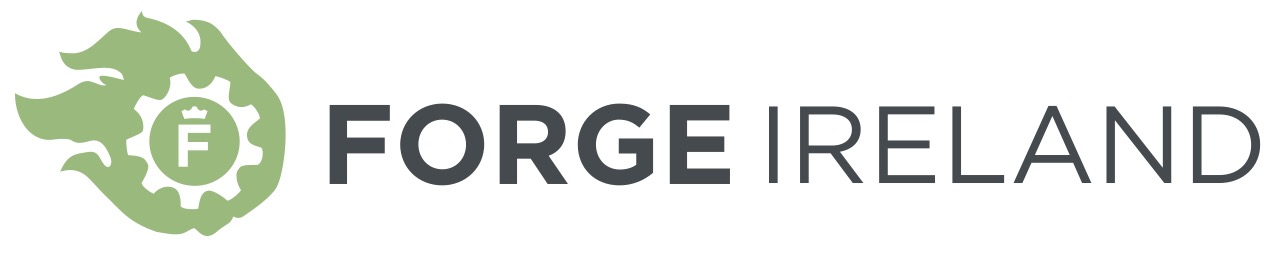 By submitting the application you declare that the information given is correct to the best of your knowledge.You give permission for the form and references to be copied to those involved in the interviewing and selection process.Forge Ireland will use the information you provide on this form to be in touch with you and to provide updates on events and training possibilities. You can change your mind at any time by contacting us at info@forgeireland.com. We will treat your information with respect. For more information about our privacy practices please contact info@forgeireland.com. By filling out these details you agree that we may process your information in accordance with these terms.Forge Ireland Pioneer Course ApplicationFull NameAddressMobileEmail Tell us about the journey of how and when did you become a Christian?Why do you think the Forge Course would be of use to you? What has prompted you to look for church planting training?
How do you expect to use the training we aspire to give?
What experience have you had either in church planting or in initiating any missional activity?
Place of Education/Training  / Qualification  / Year AchievedName of Employer Outline of role, main tasks and responsibilities What interests do you have outside church and your work?
Please give details of your reading over the past two years:
What books, speakers or activities have been most influential in your spiritual life?
Of which section of the Christian Church are you a member?What local place of worship do you normally attend? Who is the senior leader? What positions, or other special involvement, have you had in your church?What contact have you had with any other Christian organisations?Referees - one is normally your church leaderNameMobileEmailRole / relationship with youNameMobileEmailRole / relationship with youDate of applicationOnce completed please send to info@forgeireland.com